The Script – North Korean NaengmyeonAfter the North and South Korean Summit, which was the world’s recent hot topic, Koreans loved naengmyeon more than ever. The restaurant (Pildongmyeonok) was serving North Korean-styled cood noodles which has been very popular. Although I knew that I have to wait in line, it sparked my interest and made me line up for the dish. After waiting for about 10 minutes, we finally got to taste that special naengmyeon. Compared to the normal South Korean-styled naengmyeon, it was expensive but absolutely worth it- in contrast with the usual 냉면 we can taste in South Korea, the white-colored special seasoning, raddish and cabbage kimchi made the dish look rather bland. Furthermore, the top was decorated with red pepper and green onion which was not the normal decoration perceived in South Korea. According to my research, I found out that the soup was made by removing the greasiness of pork broth and mixing with Dongchimi soup. Despite my expectation of the special naengmyeon, I got confused after tasting it. I was expecting a similar taste as the usual South Korean style naengmyeon, to which I was more habituated. Smell of the pork soup was scented but the flavor itself was not very strong. But as I went on enjoying the dish, the taste was attractively plain and clean. Pildongmyeonok‘s noodle was made with 70 percent of buckwheat and 30 percent of potato starch, which was the reason why I could taste chewy starch from the stretchy noodles. Overall, Pildongmyeonok’s North Korean style cold noodles was plentiful, and considering the price it was outstandingly worth it. I felt satisfied and comfortable about my stuffed belly. The natural taste of the naengmyeon with low seasoning was very attractive. I recommend to anyone who enjoys the plain and natural taste to visit this place and try the specially cooked North Korean style naengmyeon. Vocabulary Worksheet #1Topic: North Korean Styled Naengmyeon (Cold Noodles)Fill in the blanks with the words below. Match the definitionTo ______________ is to consider them and discover the differences and the similarities between them. A _______________ is a meeting at which the leaders of two or more countries discuss important matters.When you say the taste is ____________, you mean that they taste rather dull and unexciting.If you _______________ something, you make it more attractive by adding things to it.If you _______________ something, you see, notice, or realize it, especially when it is not obvious.Something that is _________________ has no grease on it or in it._____________ is a kind of soup. It usually has vegetables or rice in it.If you are __________________ to something, you have become used to it.__________________ is a type of small black grain used for feeding animals and making flour. It also refers to the flour itself._________________ is a substance that is found in foods such as bread, potatoes, pasta, and rice and gives you energy._______________material is slightly elastic and stretches easily.Things that are ________________ exist in such large amounts or numbers that there is enough for people's wants or needs.Vocabulary Worksheet #1        AnswersTopic: North Korean Styled Naengmyeon (Cold Noodles)Fill in the blanks with the words below. Match the definitionTo compare is to consider them and discover the differences and the similarities between them. A summit is a meeting at which the leaders of two or more countries discuss important matters.When you say the taste is bland, you mean that they taste rather dull and unexciting.If you decorated something, you make it more attractive by adding things to it.If you percieve something, you see, notice, or realize it, especially when it is not obvious.Something that is greasiness has no grease on it or in it.Broth is a kind of soup. It usually has vegetables or rice in it.If you are habituated to something, you have become used to it.Buckwheat is a type of small black grain used for feeding animals and making flour. It also refers to the flour itself.Starch is a substance that is found in foods such as bread, potatoes, pasta, and rice and gives you energy.Stretchy material is slightly elastic and stretches easily.Things that are plentiful exist in such large amounts or numbers that there is enough for people's wants or needs.True & False Worksheet #2Topic: North Korean Styled Naengmyeon (Cold Noodles)Circle T if the explanation seems to be right, circle F if they don’t seem to be true. Cold noodles became very popular after the Korean War. ( T / F )North Korean- styled cold noodles has white colored special seasoning that rather tastes blend. ( T / F )South and North Korean- styled naengmyeon’s decoration on top looked the same with the usual ingredients used in South Korea. ( T / F )True & False Worksheet #2                   AnswersTopic: North Korean Styled Naengmyeon (Cold Noodles)Circle T if the explanation seems to be right, circle F if they don’t seem to be true. Cold noodles became very popular after the Korean War. ( T / F )North Korean- styled cold noodles has white colored special seasoning that rather tastes blend. ( T / F )South and North Korean- styled naengmyeon’s decoration on top looked the same with the usual ingredients used in South Korea. ( T / F )Fill in the Blank Worksheet #3Topic: North Korean Styled Naengmyeon (Cold Noodles)Fill in the blank while listening to the passage again. Listen Carefully. After the North and South Korean ________________, which was the world’s recent hot topic, Koreans loved naengmyeon more than ever. The restaurant (Pildongmyeonok) was serving North Korean-styled cood noodles which has been very popular. Although I knew that I have to wait _________________, it sparked my interest and made me line up for the dish. After waiting for about 10 minutes, we finally got to taste that special naengmyeon. Compared to the normal South Korean-styled naengmyeon, it was expensive but absolutely worth it- in contrast with the usual naengmyeon we can taste in South Korea, the white-colored special _________________, raddish and cabbage kimchi made the dish look rather ______________. Furthermore, the top was decorated with red pepper and green onion which was not the normal decoration ______________ in South Korea. According to my research, I found out that the soup was made by removing the _____________ of pork broth and mixing with Dongchimi soup. Despite my expectation of the special naengmyeon, I got confused after tasting it. I was expecting a similar taste as the usual South Korean style naengmyeon, to which I was more ___________________. Smell of the pork soup was scented but the flavor itself was not very strong. But as I went on enjoying the dish, the taste was attractively ______________ and clean. Pildongmyeonok‘s noodle was made with 70 percent of _________________and 30 percent of potato starch, which was the reason why I could taste chewy starch from the __________________ noodles. Overall, Pildongmyeonok’s North Korean style cold noodles was plentiful, and considering the price it was outstandingly worth it. I felt satisfied and comfortable about my stuffed belly. The natural taste of the naengmyeon with _______________was very attractive. I ______________ to anyone who enjoys the plain and natural taste to visit this place and try the specially cooked North Korean style naengmyeon. Fill in the Blank Worksheet #3                         AnswersTopic: North Korean Styled Naengmyeon (Cold Noodles)Fill in the blank while listening to the passage again. Listen Carefully. After the North and South Korean Summit, which was the world’s recent hot topic, Koreans loved naengmyeon more than ever. The restaurant (Pildongmyeonok) was serving North Korean-styled cood noodles which has been very popular. Although I knew that I have to wait in line, it sparked my interest and made me line up for the dish. After waiting for about 10 minutes, we finally got to taste that special naengmyeon. Compared to the normal South Korean-styled naengmyeon, it was expensive but absolutely worth it- in contrast with the usual naengmyeon we can taste in South Korea, the white-colored special seasoning, raddish and cabbage kimchi made the dish look rather bland. Furthermore, the top was decorated with red pepper and green onion which was not the normal decoration perceived in South Korea. According to my research, I found out that the soup was made by removing the greasiness of pork broth and mixing with Dongchimi soup. Despite my expectation of the special naengmyeon, I got confused after tasting it. I was expecting a similar taste as the usual South Korean style naengmyeon, to which I was more habituated. Smell of the pork soup was scented but the flavor itself was not very strong. But as I went on enjoying the dish, the taste was attractive and clean. Pildongmyeonok‘s noodle was made with 70 percent of buckwheat and 30 percent of potato starch, which was the reason why I could taste chewy starch from the stretchy noodles. Overall, Pildongmyeonok’s North Korean style cold noodles was plentiful, and considering the price it was outstandingly worth it. I felt satisfied and comfortable about my stuffed belly. The natural taste of the naengmyeon with low seasoning was very attractive. I recommend to anyone who enjoys the plain and natural taste to visit this place and try the specially cooked North Korean style naengmyeon. Discussion Worksheet #4Topic: North Korean Styled Naengmyeon (Cold Noodles)As a group we are going to discuss the topic: ‘What are the other differences you can see between North and South Koreans? Give specific reason why to support your idea.’NOTESSOS Worksheet #5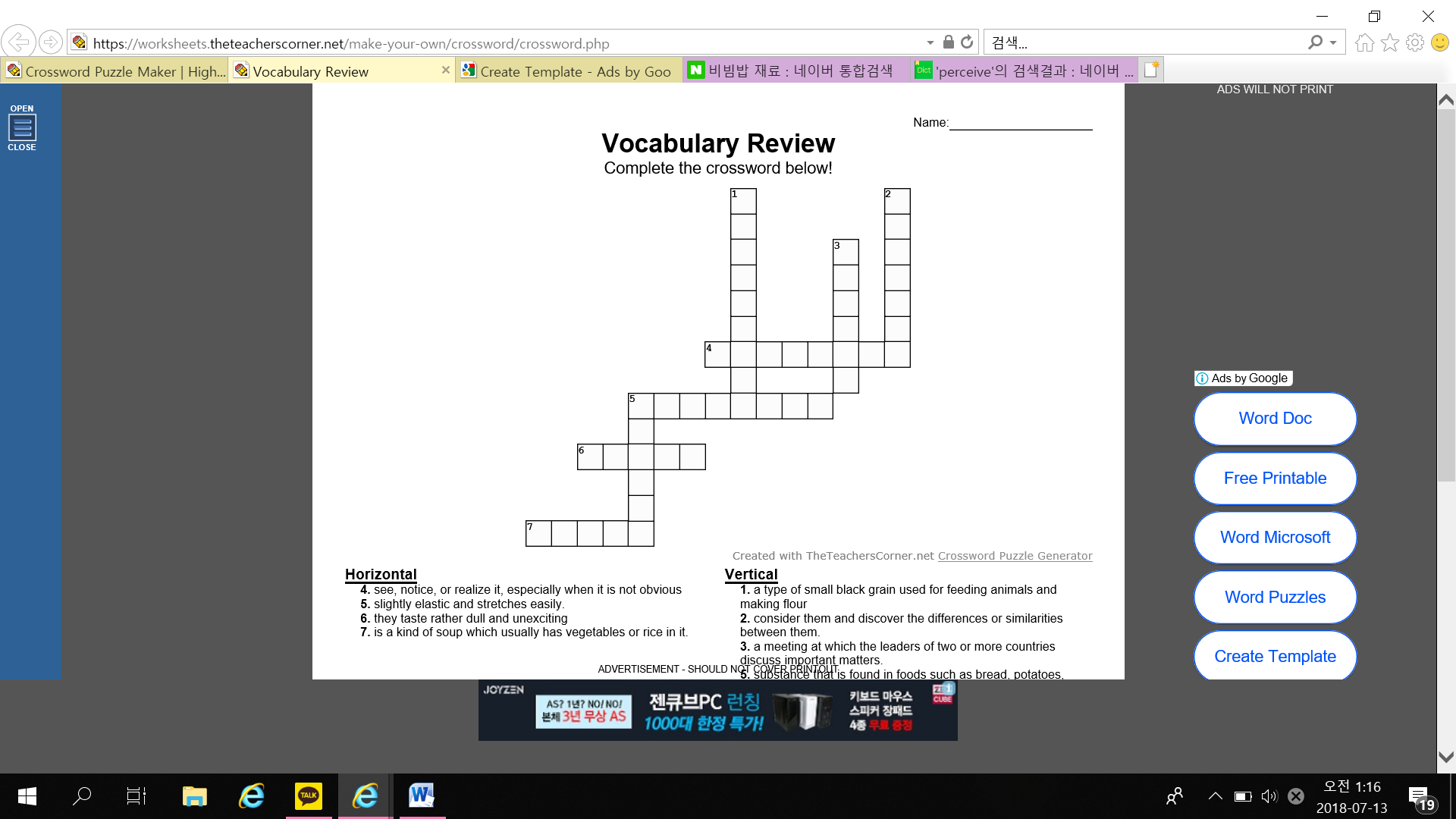 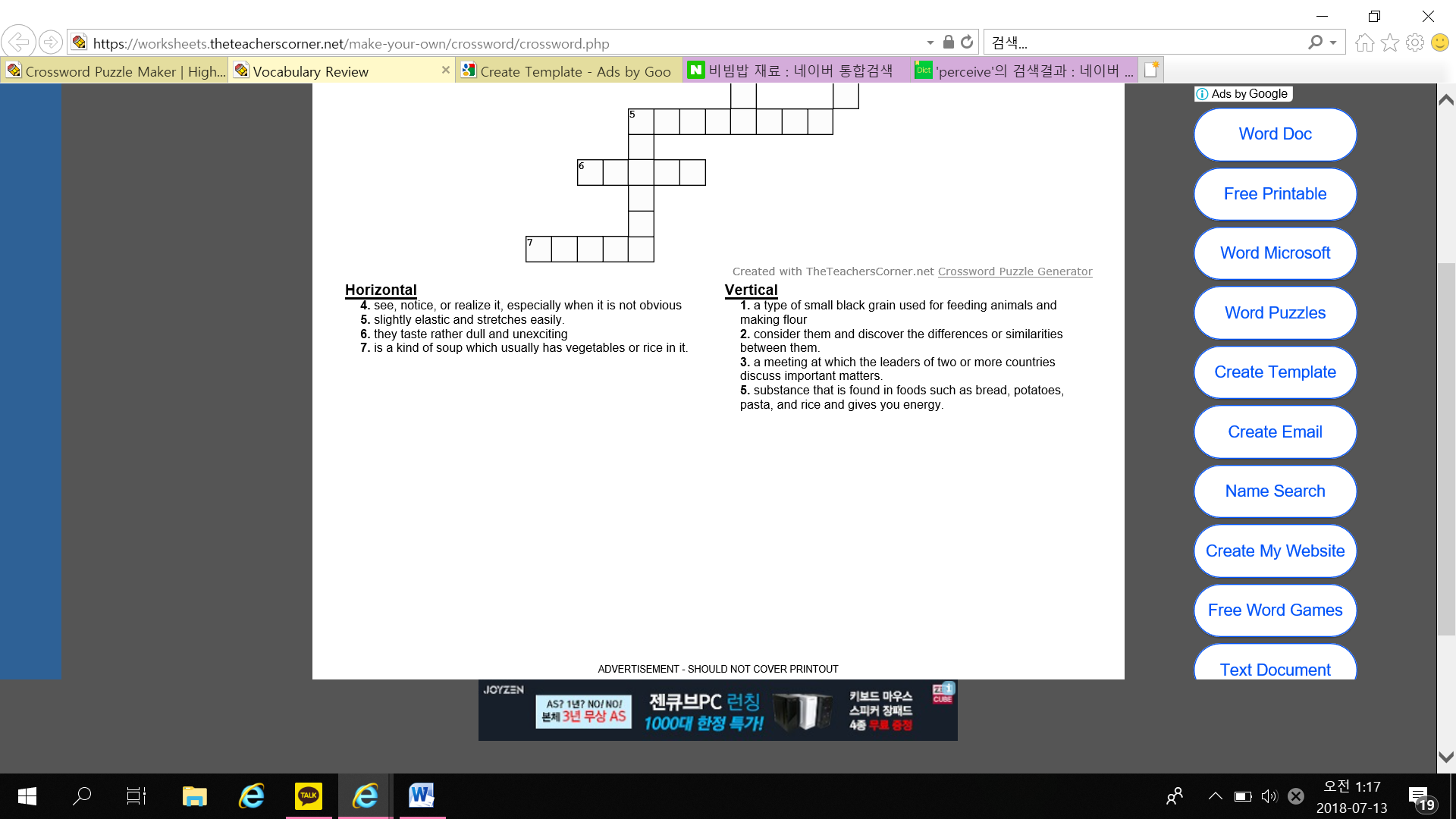 ☐* Listening   ☐ Speaking   ☐ Reading   ☐ Grammar  ☐ WritingTopic: North Korean Styled Naengmyeon (Cold Noodles)Instructor:Lucie JeongLevel:IntermediateStudents:12Length:50 MinutesMaterials:Visual Aid: The picture of North Korean styled cold noodlesWhite board and board markersVocabulary worksheet #1Before listening worksheet (true or false) #2Fill in the blank worksheet #3Discussion worksheet #4SOS worksheet #5Computer for the audio fileAims:Main aim- Ss will be able to improve their listening skills by listening to and understanding the idea and the details in the passage.Secondary aim- Ss will be able to talk and share different viewpoints of their food and their preferences with the food styles.Personal aim- I want the students to cooperate with the overall main activities so I will try hard to monitor student’s process and let them accept others’ idea.Language Skills:Reading: Ss will read the definitions and the details given in the worksheet.Listening: Ss will listen to the passage which is an online restaurant review.Speaking: Ss will discuss ‘What do you think the taste of the South and North Korean noodles are so different?’ Writing: Ss will complete their worksheets and take notes on details of the text. Language Systems:Lexis: New vocabularies in the passageFuction: Giving informationDiscourse: passage from the online restaurant reviewAssumptions:Students already know North and South Korean Summit that recently accuredFour language skills and language systemsAnticipated Errors and Solutions:If students are not aware of the recent summit that happenedremind them briefly about the things that happened during the meetingIf some students misunderstood the instructionsTry to chunk the instructions and make them clear and slow so that they can get the point. References:Visual Aid  (picture of the North Korean styled cold noodleListening File and Scripthttp://www.naturalreaders.comLead-InLead-InLead-InLead-InMaterials: NoneMaterials: NoneMaterials: NoneMaterials: NoneTimeSet UpStudent ActivityTeacher Talk1 minWhole classAnswering teacher’s questionsGood morning everyone! How are you feeling today? What is your favorite Korean food? Why do you think so? What are the ingredients in that dish?Pre-ActivityPre-ActivityPre-ActivityPre-ActivityMaterials:Board, Board markers, visual aid, worksheet #1Materials:Board, Board markers, visual aid, worksheet #1Materials:Board, Board markers, visual aid, worksheet #1Materials:Board, Board markers, visual aid, worksheet #1TimeSet UpStudent ActivityTeacher Talk5 min4 minWhole classWorkaloneAnswering teacher’s questionsStudents start writing down the words. Procedure:ElicitingElicit (Show the students the visual aids.)What can you see in the picture?What is the name of those dish?What are the things they have in common? What are the things that are different?Additional Explanation(Tell the students about the summit.)President of North and South Korea’s presidents met together to talk about their political issues. We call that ‘The North and the South Korean Summit.’ During that event, president Moon ate something special which became really popular in South Korea…ModelWrite the topic Review of North Korean Styled Naengmyeon (Cold Noodles) on the board. CCQDid president Moon visit North Korea and ate something there?What happened after the summit- did the food president had become popular or ignored by most of the people?New VocabularyInstructionWe are going to learn new vocabularies before we listen to the passage. I am now handing out the worksheets. (Hand out the worksheet #1) Now, first let’s read the definitions of words with the blanks and fill them with the matching words. Try it together as a pair. I will give everyone 4 minutes to finish. DemonstrationLet’s solve number one together just to make sure. It says…ICQWhat do we do with the blanks?Do we work alone?How much time do we have?“Let’s get it started.”MonitoringMonitor discreetly. Answer students if they ask questions. Try to roam around the class to make sure everyone understood what they are doing. Give time warning:1 minute. 30 seconds left.(Be flexible with the time.)“Time’s up.”Check AnswersLet’s check the answers together.After checking answers complement so that they can be motivated. Main ActivityMain ActivityMain ActivityMain ActivityMaterials: Computers for listening, worksheet #2Materials: Computers for listening, worksheet #2Materials: Computers for listening, worksheet #2Materials: Computers for listening, worksheet #2TimeSet UpStudent ActivityTeacher Talk7 min4 min4 min7 min4 minPairsWork aloneWorkAloneGroupsGroupsStudents discuss the things they know about the North Korean styled naengmyeon to guess what the details can be. ListeningListeningStudents discuss about their topic to express their ideaStudents prepare the speechPredictionAs I mentioned, today’s topic is Review of North Korean Styled Naengmyeon (Cold Noodles). InstructionI will give you a worksheet before listening. These are the true and false questions about the passage. You can try and guess if the details are true or false. I will give you about 4 minutes to work individually and predict about the passage. (Distribute worksheet #2)ICQWhat are we working on?Do we work in pairs?Do we share our ideas with our partners?Okay everyone. Time’s up. I think you all did and outstanding work. Let’s go on and listen to the passage to check the answers. See if your or even your partner’s prediction is right. Listening for the details InstructionListen to the passage carefully without taking notes this time. After listening, we will look at the worksheet again to find the correct answer. ICQDo you take notes while you are listening to this passage? What was the topic of this passage?(Play the listening CD without pausing or stopping. Try to adjust the speed and the intonation of the file if it is not familiar.)Check AnswersNow let’s check your ideas if they are correct as a class. (check the answers together)Listening to create new main- ideaInstructionNow we are ready to listen to the passage one more time. While we are listening to the passage once more we can fill in the blank to complete the passage. You can do them while we are listening to the passage again.ICQWhat are we doing now?Are we working in pairs?“Let’s begin.”MonitoringMonitor discreetly. Anyone who misunderstood or lost should feel free to ask questions anytime. PresentationIt is time to check our answers. I will give you 10 seconds to finish your writing before we check the answers. Let’s start with the first one. While I am reading everyone can shout out the answers of the blank to check their answers. Free- production (Discussion and Speech)InstructionNow we will have discussion in three groups. (Group them with 3-4 members by the seating.) Each group will discuss ‘What are the other differences you can see between North and South Koreans? Give specific reason why to support your idea.’ I will give you 10 minutes to discuss and process your answer as a group. You will need one reporter and one writer in a group to organize an idea. ICQAre we working as a group?What are you discussing about?Who do we need as a group to discuss?“Let’s begin.”Monitoring Monitor discreetly. Answer if the students ask questions. PresentationIt is time to listen to each group’s reporter about their discussions. Please stand up and report your opinion. Speak clearly and loudly so that others can be focused and respect your opinion. Post ActivityPost ActivityPost ActivityPost ActivityMaterials: noneMaterials: noneMaterials: noneMaterials: noneTimeSet UpStudent ActivityTeacher Talk2 minWhole classStudents answering questionsError  CorrectionWe were all well- performed today. I don’t recall any mistakes but just to make sure, let’s be prepared to report out topic before we present them because you could be nervous when you make a pause between all the sentences. FeedbackSo What do you all think about the passage? What are the benefits of knowing about this famous noodle?ConclusionClass you did a splendid job today. Since we go to learn all about the noodle, let’s try going to that actual region to try that local food. SOS ActivitySOS ActivitySOS ActivitySOS ActivityMaterials: Worksheet #4Materials: Worksheet #4Materials: Worksheet #4Materials: Worksheet #4TimeSet UpStudent ActivityTeacher Talk5 minWorkaloneStudents filling out the blankInstructionFor now, let’s work on this worksheet. This is an interesting puzzle about the vocabularies you learnt today. You have to fill in the blank with the right words Let’s work as a pair.DemonstrationLet’s fill in the first one as a class. So let’s look at the horizontal one. It says…(Distribute worksheet #4)ICQWhat are you about to do now?Do we work as a group?Check the answersCheck the answers together. Let’s go clockwise to slowly and correctly answer our answers. (Go through all the answers in the worksheet.)  Compare                                               Buckwheat                                            BrothPerceive                                                Starch                                                   DecoratedGreasiness                                            Stretchy                                                SummitHabituated                                             Plentiful                                                 Bland  Compare                                               Buckwheat                                            BrothPerceive                                                Starch                                                   DecoratedGreasiness                                            Stretchy                                                SummitHabituated                                             Plentiful                                                 BlandGroup Opinion:Reasons: